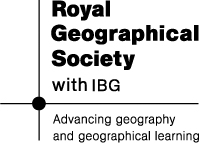 Tuesday 28th August 2018, 12.00 -17.30
Cardiff UniversityAusterity has been widely discussed as a factor in Britain’s vote to leave the EU (Dorling, 2016). The ‘austerity agenda’ has exacerbated existing inequalities of housing, health, education and welfare and produced new sites of precarity and vulnerability. Research on austerity in the Global North has drawn attention to its disproportionate effects for a range of groups, such as people of colour, young people and women (Bassel and Emujulu, 2017; Horton, 2016; Hall, 2017). This pre-conference workshop, organised jointly by the RGS-IBG Population Geography and Social and Cultural Geography Research Groups, introduces geographical perspectives on austerity and inequality in the context of a changing global political landscape.Are inequalities deepening or widening in the context of austerity politics?How are these patterned and experienced geographically and across the lifecourse?What are the challenges for devolved and regional landscapes of austerity?In what ways do people live with or challenge austerity in their everyday lives?This event brings together academic, policy and public participants to discuss these questions and the trends, experiences and challenges of austerity and inequality in a changing political landscape.Programme12.00-12.45Lunch12.45-13.00Introduction & Welcome Kate Botterill and Sophie Cranston13.00-14.15Panel 1: Austerity and Everyday LifeDiscussant: Leila DawneyAlison Stenning - Austerity and Everyday Relationships in Low-to-Middle Income Families in the North East of EnglandSarah Marie Hall - Everyday Austerity, Crises and HardshipFilm Screening - Josh Cole (photographer/filmmaker)14.15-14.30Break14.30-15.45Panel 2: Uneven Geographies of Austerity and InequalityDiscussant: Nissa FinneyRory Coulter, Sait Bayrakdar and Ann Berrington – Austerity and housing inequalities in young adulthoodJon May, Paul Cloke, Andrew Williams and Liev Cherry – Food banks and the production of scarcity: miserly thinking, rationing and deservednessRosie Walker - The Rent Trap15.45-16.00Break16.00-17.20Panel discussion: A shifting politics of austerity?Discussant: Rhys Daffyd JonesAnn Hubbard (Wales Strategic Migration Partnership) Catrin James (Council of Wales for Voluntary Youth Services and Urdd Gobaith Cymru (Welsh-language youth movement))Kimberly McIntosh (Runnymede Trust, ROTA) Sioned Pearce (Wales Institute of Social and Economic Research Data and Methods (WISERD), Cardiff University)  17.20-17.30Closing Comments